МЕЖДУНАРОДНАЯ (ДИСТАНЦИОННАЯ)ОЛИМПИАДА ПО ПОЛИТОЛОГИИ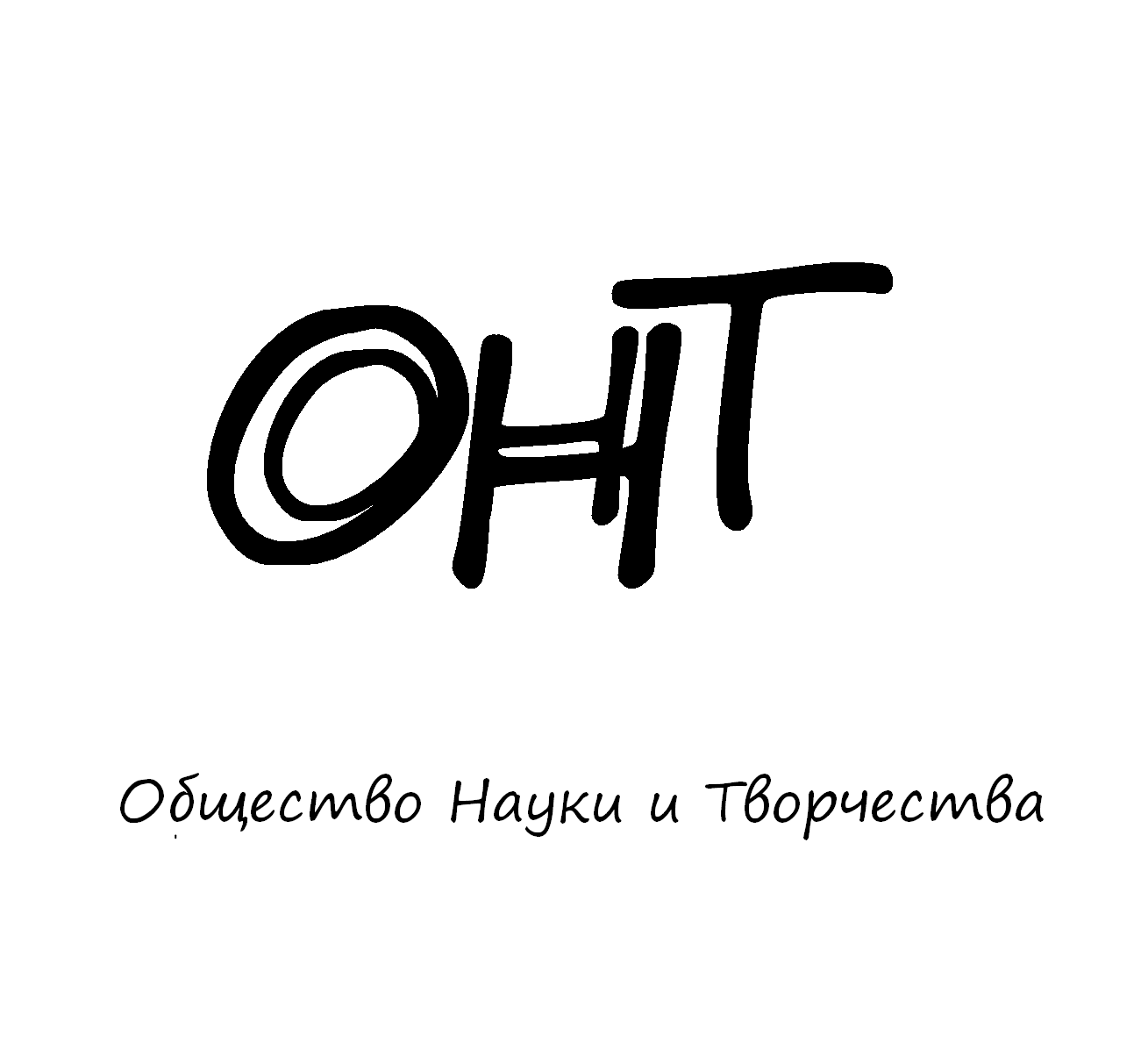 21 – 26 марта 2015 годаКазаньОбщество Науки и Творчества проводит Международную (дистанционную) олимпиаду по политологии, целью которой является повышение интереса студентов, школьников и преподавателей (специалистов) к дисциплинам как к теоретическим и прикладным наукам. ПРАВИЛА УЧАСТИЯДля того чтобы принять участие в олимпиаде, необходимо заполнить заявку на участие в олимпиаде и выслать ее нам на электронную почту  вместе со сканом оплаты участия в олимпиаде до 20 марта включительно. Приславшим нам скан оплаты участия олимпиады и заявку, мы  21 марта отправляем на электронную почту задание олимпиады, решение которой каждый участник должен прислать нам на нашу электронную почту (ontvor@yandex.ru) до 25 марта включительно. Название файла решения в формате Microsoft Word  обязательно должно содержать фамилию участника (к примеру, «Решение олимпиады Иванов» без кавычек). Проверка олимпиады закончится 26 марта, тогда же и будут объявлены победители олимпиады, и затем будет организована рассылка материалов (дипломов) участникам и победителям. Рассылка проходит в течение двух недель с момента объявления итогов олимпиады.Дипломы отправляются всем участникам мероприятия посредством почтовой рассылки.СТОИМОСТЬ УЧАСТИЯОргвзнос для участников из РФ400 рублей – оплата оргвзноса за участие в олимпиаде с целью возмещения организационных, издательских, полиграфических расходов и расходов по пересылке материалов (дипломов)  участникам олимпиады в другие города России.Участникам из РФ  платить следует по банковским реквизитам, указанным ниже. Если участников олимпиады несколько, оплатить можно за всех участников одной общей суммой.Оргвзнос для участников из стран СНГ (кроме России)600 рублей – оплата оргвзноса за участие в олимпиаде с целью возмещения организационных, издательских, полиграфических расходов и расходов по пересылке материалов (дипломов)  участникам олимпиады в другие страны (кроме России).Участникам из стран СНГ (кроме России) платить следует через системы денежных переводов Western Union, Золотая Корона, Unistream и др. Перевод необходимо сделать на имя Кузьмин Сергей Владимирович, г. Казань (Kuzmin Sergey Vladimirovich, Kazan, Russia). Если участников олимпиады несколько, перевод можно сделать одной общей суммой.СТРУКТУРА ОЛИМПИАДЫОлимпиада состоит из трех блоков.I  блок – эссе.  Участник олимпиады должен написать эссе на предложенную тему.II блок – открытые вопросы. Участник олимпиады должен ответить на три открытых вопроса, предполагающих полный и развернутый ответ. III блок – решение кейса. Участник олимпиады должен решить кейс на заданную тему.ПОДВЕДЕНИЕ ИТОГОВПо результатам олимпиады будут определяться победители, занявшие 1, 2 и 3 места в каждой из секций участников (школьники, студенты, преподаватели). При большом количестве участников количество призовых мест увеличивается. Особыми дипломами будут отмечены самые оригинальные и нестандартные работы. Результаты будут объявлены  26 марта.УСЛОВИЯ УЧАСТИЯ В ОЛИМПИАДЕЗаявку на участие в олимпиаде необходимо прислать до 20 марта 2015 г. (включительно) по электронной почте: ontvor@yandex.ru. К заявке следует приложить копию документа об оплате.Заявки, направленные позже указанного срока, к рассмотрению приниматься не будут. ОРГКОМИТЕТ ОЛИМПИАДЫ1. Айзикова И.А. - доктор филологических наук, профессор Томского государственного университета.2. Есаджанян Б.М. - академик АПСН (РФ), доктор педагогических наук, профессор Армянского государственного педагогического университета им. Х.Абовяна, Ереван.3. Амирханян М.Д. - доктор филологических наук, профессор Ереванского государственного лингвистического университета им. В.Я. Брюсова.4. Тер-Вартанов Э.Р. - кандидат философских наук, доцент Ереванского государственного лингвистического университета им. В.Я. Брюсова.5. Сафарян Ю.А. - доктор архитектуры, профессор, лауреат Госпремии СССР, Ереванский государственный университет архитектуры и строительства.6. Петросян В.С. - кандидат исторических наук, доцент Ереванского государственного университета.7. Геворкян С.Р. - доктор психологических наук, профессор, Армянский государственный педагогический университет им. Х.Абовяна, Ереван.8. Котова Н.И. - зав. кафедрой товароведения и экспертизы товаров Кемеровского института (филиала) РГТЭУ, к.т.н., профессор.КОНТАКТЫПо всем вопросам обращайтесь по электронной почте: ontvor@yandex.ruКонтактный телефон для срочных вопросов: 89503125696 – руководитель Общества Науки и Творчества Кузьмин Сергей Владимирович.Официальный сайт: on-tvor.ruЗАЯВКА НА УЧАСТИЕ В ОЛИМПИАДЕБАНКОВСКИЕ РЕКВИЗИТЫ ДЛЯ ОПЛАТЫ ОРГВЗНОСА (УЧАСТНИКАМ ИЗ РФ):Представляем Вашему вниманию все научные мероприятия Общества Науки и Творчества в марте 2015 года:Конференции:25 марта. XXII Международная (заочная) научно – практическая конференция гуманитарных и общественных наук «Культура, наука и искусство в истории и современности»26 марта. XXII Международная (заочная) научно – практическая конференция «Юридические науки как основа формирования правовой культуры современного человека»27 марта. XXII Международная (заочная) научно – практическая конференция «Психология и педагогика на современном этапе развития наук: актуальные вопросы теории и практики»28 марта. XXII Международная (заочная) научно – практическая конференция «Инновационные преобразования в экономике: перспективные направления развития» 31 марта. XXII Международная (заочная) научно – практическая конференция по всем наукам «Интеграционные процессы развития мировой научной мысли в XXI веке»Публикации:1-31 марта. Международный научный журнал «SCIENCE TIME» (Выпуск №3/2015, РИНЦ)1-31 марта. Международный журнал коллективных монографий и объемных статей «Уникальные исследования  XXI  века» (Выпуск №3/2015, РИНЦ)1-31 марта. Международный сборник научных трудов «Интеграция мировых научных процессов как основа общественного прогресса» (Выпуск №23)Конкурсы:26  марта. Международный (заочный) конкурс образовательных и социально-педагогических проектов  «Светило  Науки - 2015»28  марта. Международный (заочный) конкурс лекций «Научное обозрение - 2015» 31  марта. Международный (заочный) конкурс научных работ на иностранном языке     «Power of  Education - 2015» Олимпиады:19 – 24 марта. Международная (дистанционная) олимпиада по налогам и налоговому праву21 - 26 марта. Международная (дистанционная) олимпиада по политологии24 – 29 марта. Международная (дистанционная) олимпиада по международному частному  правуПодробности: на сайте on-tvor.ru  в разделе «Мероприятия».Ф.И.О. участника:Место учебы (работы):Секция участия:Школьник/студент/преподаватель (специалист)Адрес (на этот адрес будут высылаться материалы, почтовый индекс и получатель обязательны):E-mail:Контактный телефон:Источник, из которого вы узнали об Обществе Науки и Творчества:Получатель:ИП Кузьмин Сергей Владимирович (указывать полностью)ИНН 165720091033Р/с: 40802810207010000094 Банк
получателя:ОАО "ИнтехБанк"БИК: 049205804К/с: 30101810700000000804Назначение платежа:За участие в дистанционной олимпиаде по политологии (указать ФИО участника)Дополнительные способы оплаты:Кошелек Web Money: R338981268449Яндекс. Кошелек: 41001790968661Дополнительные способы оплаты:Кошелек Web Money: R338981268449Яндекс. Кошелек: 41001790968661